MINISTRY OF DEFENCE & MILITARY VETERANSNATIONAL ASSEMBLYQUESTION FOR WRITTEN REPLY2267.	Dr P J Groenewald (FF Plus) to ask the Minister of Defence and Military Veterans:†(1)	Whether any aircraft of the SA National Defence force has landed on the island of St Helena since 1 January 2017; if so, (a) on what date, (b) for what period did it stay on the specified island, (c) what type of aircraft was it and (d) what was the reason for the landing;(2)	whether she will make a statement about the matter?			NW2500EREPLY:(1)	(a)	A SAAF aircraft landed on the Island of St Helena on the 18 July 2017 and 27 July 2017.(b)	On the 18 July 2017: 1 Hour 05 Minutes; and	On the 27 July 2017: 1 Hour 20 Minutes.(c)	A SAAF C130 aircraft(d)	A technical stop (both occasions).  (2)	No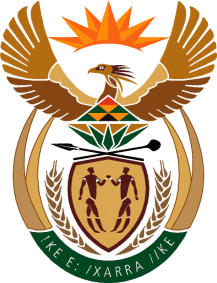 